Publicado en  el 09/04/2014 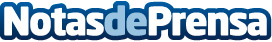 Pastor destaca la apuesta del Gobierno por los ferrocarriles de Castilla y León, a los que se han destinado 2.225,4 M€  entre 2012 y 2014La ministra de Fomento, Ana Pastor, ha destacado hoy la apuesta del Gobierno por los ferrocarriles de Castilla y León, como ponen de manifiesto los 2.225,4 millones de euros destinados entre los años 2012 y 2014.Datos de contacto:Ministerio de FomentoNota de prensa publicada en: https://www.notasdeprensa.es/pastor-destaca-la-apuesta-del-gobierno-por-los_1 Categorias: Castilla y León http://www.notasdeprensa.es